桃園市105年虛擬實境創新實驗教育計畫教師研習營計畫計畫目的：藉由本研習課程舉辦，提升參與教師資訊教學專業知能，有效整合傳統教材與數位資源，增進教師教學效能，提升學生學習成效。辦理單位：主辦單位：桃園市政府教育局。承辦單位：桃園市立大有國民中學。協辦單位：財團法人資訊工業策進會辦理內容：時間：106年1月14日〈星期六〉09：00 – 16：00。地點：桃園市立大有國民中學圖書館。對象：桃園市所屬國中、小教師。辦理方式：委請台灣三星電子舉辦虛擬實境創新實驗教育教師研習營，並由財團法人資訊工業策進會推薦適合授課教師。課程包含創新智慧教育趨勢和應用分享，及創新智慧教育科技介紹和實作，利用 Samsung Gear 360 拍攝 360 影片並加以編輯，親手製作簡易虛擬實境素材，培養科技創客教學師資。伍、講師：     一、國立中央大學 張立杰教授。     二、財團法人資訊工業策進會葉宗翰博士、游函諺博士。陸、研習時程：柒、預期效益：    一、經由研習，掌握最新創新智慧教育趨勢，並能運用在現今教學現場。    二、學會虛擬試鏡技術與原理，並能實際運用在教學現場，提升學習成        效。捌、本計畫陳市府教育局核准後實施，如有未盡事宜，得另行補充修正。09：00 – 10：00創新智慧教育趨勢中央大學 張立杰教授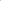 10：00 – 10：10休息、交流時間10：10 – 11：00新型態訓練服務與案例分享資策會 葉宗翰博士11：00 – 11：10休息、交流時間11：10 – 12：00教育科技：虛擬實境技術與原理資策會專業講師群12：00 – 13：00午餐、交流時間13：00 – 15：00PBL分組任務實作與體驗資策會專業講師群15：00 – 15：10休息時間15：10 – 16：00分組發表及討論回饋資策會專業講師群